Food webs				Objective: Analyze how energy flows through an ecosystem.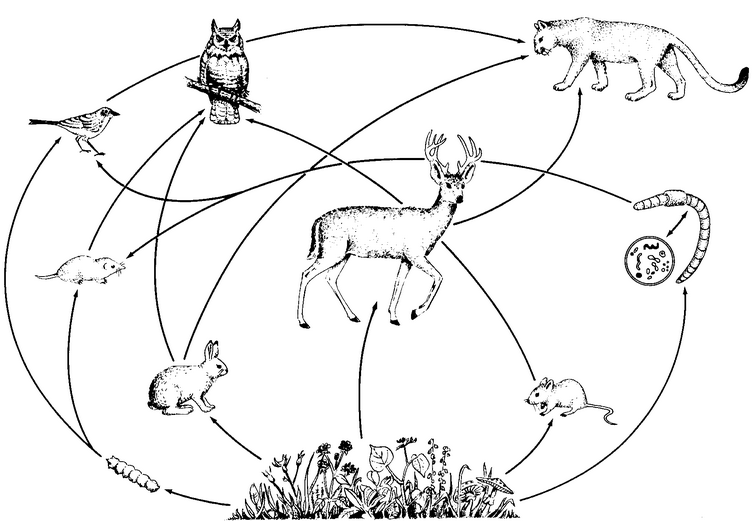 Summary: How does energy flow through ecosystems?  Use the vocabulary words from the notes in your answer.  Write in sentences!Plants &AlgaeAnimals, Fungi, BacteriaEnergy enters an ecosystem through the process of photosynthesis and is passed through the system as one organism eats and is, in turn, eaten. Food chains are representations of how energy is passed.  The arrow points in the direction the energy moves.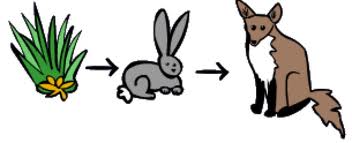 Producersperform photosynthesisbasis of food websexamples: grass, algae, treesConsumersobtain energy by eating other organismssome consumers hunt (predators) other consumers for food (prey)examples: rabbit, eagleDecomposersbreak down dead organismsexamples: fungi, bacteria, worms, fliesFood webs are more realistic representations about how energy passes through an ecosystem.